Contact: Kristine Tanzillo, Dux Public Relations	     kristine@duxpr.com / 903.865.1078Paul Gandolfi Rejoins Dolphin Debit as VP and Regional Sales DirectorHOUSTON, March 23, 2021 – Paul Gandolfi, a veteran of the credit union and bank ATM service industry, has rejoined Dolphin Debit in the role of vice president and regional sales director.Gandolfi was instrumental in driving the growth of the full-service ATM management company through its first decade, serving in the role of “facilitator of opportunity” for business development.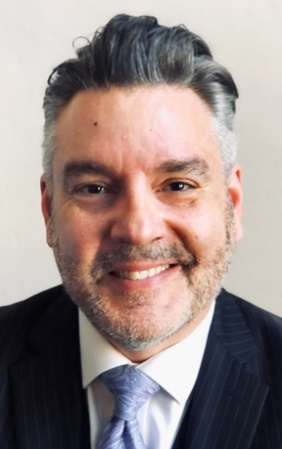 Now in his new role with Dolphin, Gandolfi will focus his efforts on providing credit union and bank clients with convenient ATM access at Murphy USA fueling centers across the country. “Branding large drive-up ATMs at high-profile, heavily trafficked destinations is incredibly valuable for a bank or credit union,” Gandolfi said. “Add to that the turnkey ATM management solution that Dolphin provides and you’ve combined market presence, simplicity, and affordability into a single solution.”Gandolfi rejoined Dolphin Debit after working in other areas of the ATM industry for the past three years. Before joining Dolphin originally, he owned and operated several technology companies earlier in his career.Gandolfi’s hiring is part of an aggressive ramp-up in staffing by Dolphin Debit in the wake of a strong 2020 performance, in which the company installed hundreds of ATMs and added numerous new clients. The additional staff is needed, according to CEO Gary Walston, since Dolphin Debit has already booked twice as many ATM installations for 2021 as it recorded last year.About Dolphin DebitDolphin Debit Access, a subsidiary of Euronet Worldwide, Inc. (NASDAQ: EEFT) is a full-service ATM management company that owns and operates ATMs for financial institutions. Dolphin’s turnkey ATM service includes purchase and deployment of new ATMs, purchase of the financial institution’s existing ATMs, terminal driving, transaction processing, ATM maintenance, armored car service, communications, monitoring and dispatch, and cash management. Dolphin Debit operates all makes and models of ATM equipment in various branch and off-premise venues and works with 325 financial institutions across the United States. Combined with the strength of its global payments parent company, Euronet Worldwide, Dolphin is able to deliver technology and modernization through the company’s REN Ecosystem. For more information, visit dolphindebit.com. ###  